BEWERBUNG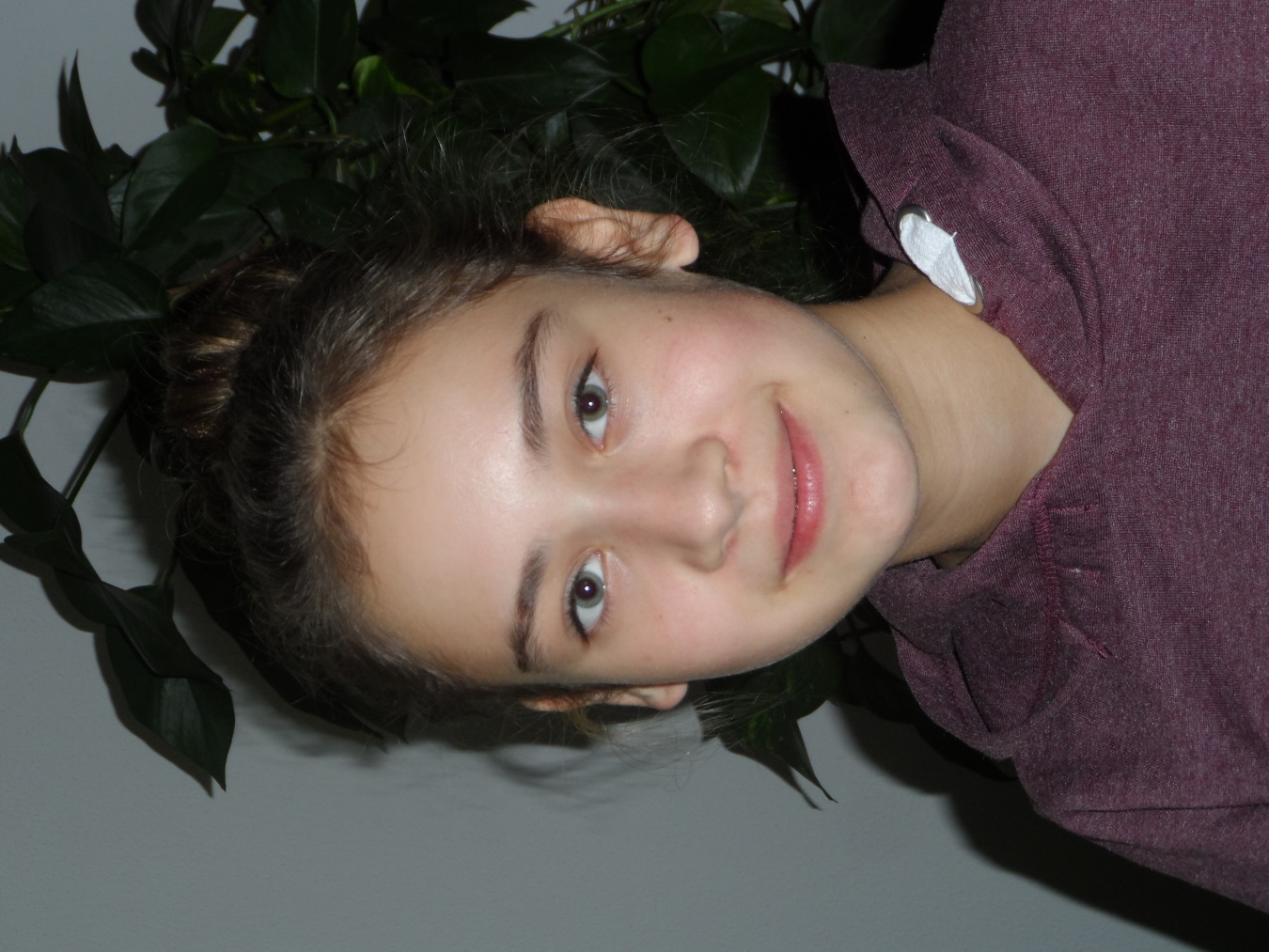 